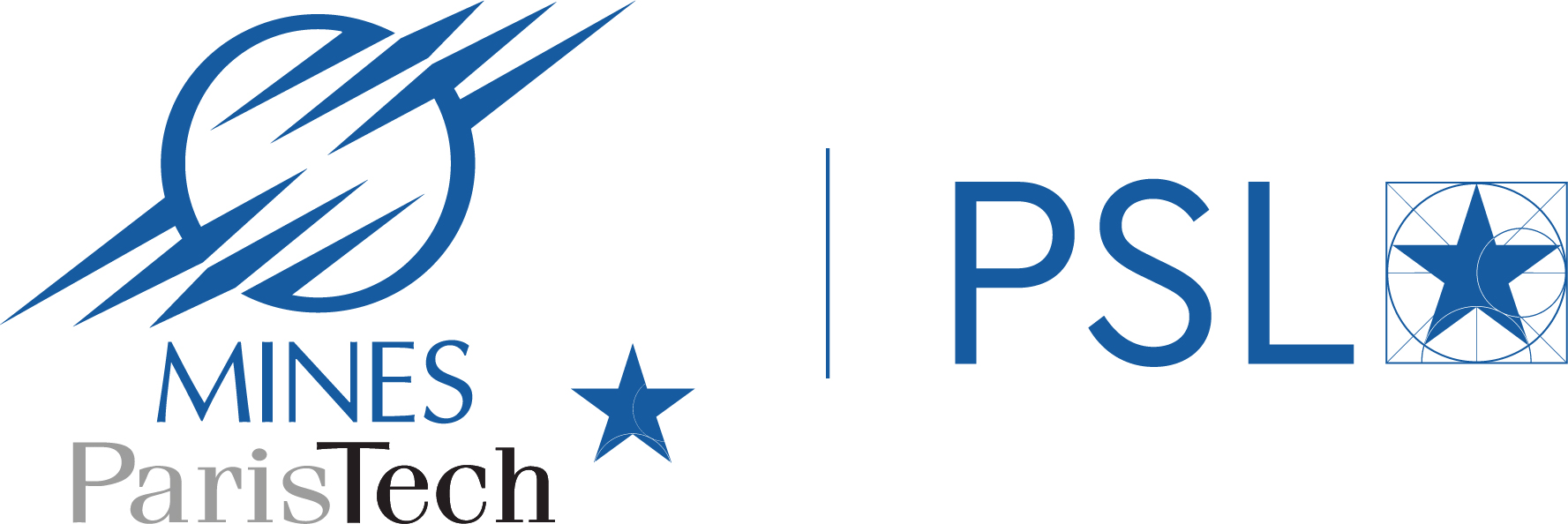 Agent de bibliothèque chargé(e) de catalogage de manuscrits dans CalamesCDD de 3 mois à temps completFondée en 1783 et située en plein cœur du quartier latin, l’Ecole des mines de Paris forme aujourd’hui principalement des ingénieurs civils et les membres du Corps des mines. Elle développe aussi une forte activité de recherche. Elle se situe en plein cœur du quartier latin. Constituée dès 1794, la bibliothèque de l’École possède aujourd’hui un fonds ancien remarquable. Parmi les ensembles conservés, les Journaux de voyage de MM. les élèves, constituent un fonds précieux richement illustré sur l’histoire des mines et de l’industrie au XIXe siècle, témoins de l’apprentissage pratique proposé aux élèves envoyés en stage en France et dans d’autres parties du monde.   https://patrimoine.mines-paristech.fr/Journaux_de_voyage Une partie de ce corpus est déjà cataloguée dans Calames : http://www.calames.abes.fr/pub/#details?id=FileId-2031 Mission et activités principalesLa personne recrutée sera chargée de poursuivre le catalogage dans l’outil Calames des Journaux de voyages manuscrits du XIXe siècle.Dans le cadre de cette mission, la personne recrutée sera en charge : du récolement et de la description de l’ensemble documentaire à cataloguerdu catalogage des documents dans l’outil Calamesde la création et de l’enrichissement des notices d’autorité dans IdRefde l’indexation Profil recherchéDiplôme professionnel dans le domaine de la documentation et des bibliothèques ou expérience professionnelle dans les domaines souhaitésexpérience de catalogage souhaitéeconnaissance de l’EAD ou du langage xmlconnaissance de Calames et IdRefaptitude à manipuler des documents anciens et fragilesModalités de recrutement Le poste est à pourvoir au 1er juin ou au 1er septembre 2018 pour une période de trois mois à temps plein, sur le site de la bibliothèque de l’École des mines de Paris, 60 boulevard Saint-Michel, 75006.  
La bibliothèque est ouverte du lundi au vendredi de 9h à 18h30.Envoyer lettre de motivation et CV par mail à Mme Amélie Dessens, conservatrice responsable du pôle patrimoine, amelie.dessens@mines-paristech.fr , avant le 27 avril 2018.